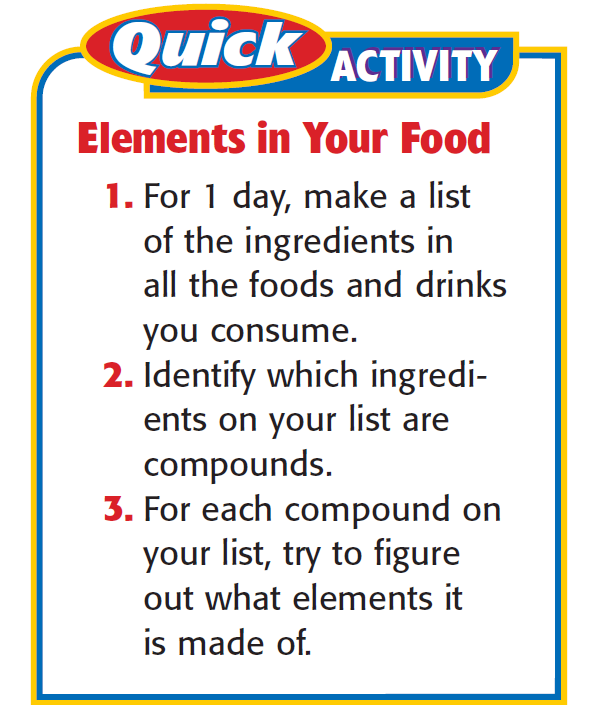 Name ______________________________ Date ____________ Period ________The Food Investigation – Which elements are in your food?Record your answers in the data table below.Background research - Pick 3 elements and explain how they are an important part of our diets. _________________________________________________________________________________________________________________________________________________________________________________________________________________________________________________________________________________________________________________________________________________________________________________________________________________________________________Food ItemIngredientCompound?(Yes or No)Elements in Compound